المجلس العلمي يواصل اجتماعاته ويصدر عدداً من القراراتعقد المجلس العلمي بوكالة الجامعة للدراسات العليا والبحث العلمي اجتماعه الخامس عشر للعام الجامعي 1435/1436 هـ بتاريخ 23/3/1436هـ ،برئاسة سعادة الأستاذ الدكتور محمد بن عبدالله الشايع وكيل الجامعة للدراسات العليا والبحث العلمي و رئيس المجلس العلمي، والسادة أعضاء المجلس العلمي ،  حيث أوضح سعادته أن المجلس ناقش العديد من الموضوعات المدرجة على قائمة جدول الأعمال ، واتخذ بشأنها عدداً من التوصيات ، أهمها الموافقة على تعيين الدكتور أحمد بن محمد الشمري على درجة أستاذ مساعد بقسم القانون بكلية إدارة الأعمال، وكذلك الموافقة على إلتحاق الدكتور أحمد بن محمد المطيري ببرنامج الإتصال العلمي في مدينة الملك فهد الطبية بالرياض ،والموافقة على حضور الدكتور عبدالعزيز بن أحمد العليوي، والدكتور راشد بن حمود الثنيان، والدكتورمحمد بن عبدالله الطيار ، لدورة تدريبية بعنوان ( مقاصد القرآن وأثرها في فهم الشريعة) بمدينة الرباط بالمملكة المغربية، وكذلك الموافقة تحكيم نشر عدد من الكتب المقدمة من مركز النشر والترجمة لعدد من أعضاء هيئة التدريس بالجامعة منها كتاب اصلاح التعليم في الوطن العربي : المداخل والسيناريوهات ، وكتاب صعوبات التعلم في ضوء النظريات .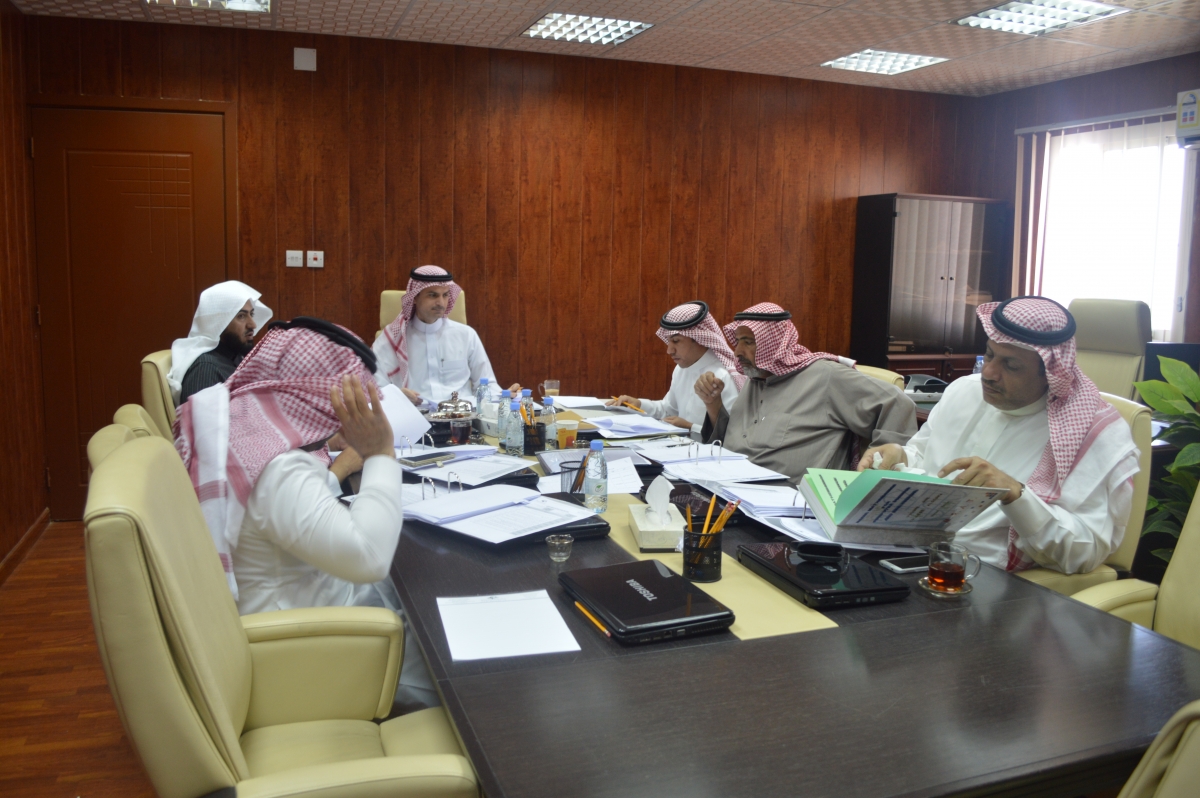 